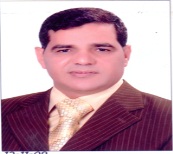 ــــــــــــــــــــــــــــــــــــــــــــــــــــــــالاســـــــــــــــم :           حمدي أحمد سيد أبومساعدالدرجة العلمية:                      استاذالحالة الاجتماعية :             متزوج ويعولتاريـــخ المــيلاد:           26/8/1968مالتخصص:                     علم الاجتماع التليفون :                     01092964845           العنوان : شركة فـريـال – شارع مكة – ثان أسيوط،  محافظة اسيوط – مصر .البريد الاكاديمي  : hamdy.sayed@social.aun.edu.eg الوظيفة الحالية:  عميد كلية الخدمة الاجتماعية -جامعة أسيوط من 23/12/2018 م وحتى الأن .الوظائف الادارية السابقة:وكيل كلية الخدمة الاجتماعية لشئون خدمة المجتمع وتنمية البيئة من 9/10/2011 حتى3/4/2016قائم بعمل عميد الكلية في الفترة من17/3/2014م حتى 31/5/2014وكيل كلية الخدمة الاجتماعية لشئون التعليم والطلاب من 4/4/2016 حنى 22/12/2018قائم بعمل عميد الكلية من 1/6/2017حتى 22/12/2018مشرف على قسم خدمة الفرد  بصفتي عميد الكلية من 1/6/2017وحتى 2019م.المؤهلات العلمية:ليسانس آداب قسم الاجتماع وعلم النفس عام 1990م من كلية الآداب بسوهاج  تقدير عام جيد جدا جامعة اسيوط سابقا.ماجستير في الآداب تخصص علم الاجتماع من كلية الآداب بسوهاج بتقدير ممتاز في 10/9/1995م.دكتوراه في الآداب تخصص علم الاجتماع  تقدير مرتبة الشرف الأولي في 19/4/1999 م من كلية الآداب جامعة المنيا.التدرج الوظيفي:معيد بكلية الآداب قسم علم الاجتماع بسوهاج من 6/2/1991 م حتي 20/9/1995م جامعة اسيوط سابقا.نقلت إلى كلية الخدمة الاجتماعية جامعة أسيوط في 21/9/1995 م في وظيفة معيد بقسم التخطيط الاجتماعي حتى 25/9/1995 م.مدرس مساعد بقسم التخطيط الاجتماعي بكلية الخدمة الاجتماعية جامعة أسيوط من 26/9/1995 إلي 29/5/1999ممدرس بقسم التخطيط الاجتماعي بكلية الخدمة الاجتماعية جامعة أسيوط من 30/5/1999 حتى 22/1/2006م.أستاذ مساعد بقسم التخطيط الاجتماعي كلية الخدمة الاجتماعية جامعة أسيوط من23/1/2006حتى 30/12/2014م.أستاذ علم الاجتماع بقسم التخطيط الاجتماعي كلية الخدمة الاجتماعية جامعة أسيوط ديسمبر 2014م .عضوية اللجان وتحكيم الابحاثعضو لجنة المحكمين للأبحاث العلمية للمتقدمين للترقية لدرجة أستاذ مساعد وأستاذ بالمجلس الاعلى للجامعات بجمهورية مصر العربية تخصص ( علم الاجتماع ) .عضو لجنة قطاع كليات الخدمة الاجتماعية بالمجلس الاعلى للجامعات بجمهورية مصر العربية.رئيس تحرير المجلة العلمية للخدمة الاجتماعية دراسات وبحوث تطبيقية تهتم بالدراسات في تخصص الخدمة الاجتماعية والعلوم الاجتماعية والانسانية بكلية الخدمة الاجتماعية جامعة اسيوط بمصر.عضو محكم بالمجلة العلمية بكلية الآداب جامعة اسيوط، مصر.عضو محكم بالمجلة العلمية للعلوم الزراعية (تخصص علم الاجتماع الريفي) كلية الزراعة، جامعة اسيوط، مصر.عضو محكم بمجلة الآداب والعلوم الاجتماعية والتى تصدرها جامعة السلطان قابوس بسلطنة عمان.عضو محكم بمجلة العلوم الاجتماعية والتى تصدرها جامعة أم القرى بالمملكة العربية السعودية .عضو محكم في اللجنة العلمية لترقية الاستاذة – استاذ مساعد – استاذ مشارك تخصص علم اجتماع بالجامعة الاردنية الهاشمية.أولا: داخل الكليةالأنشطة التدريسية العلمية والتطبيقية والندوات داخل الكلية:- القيام بالتدريس لطلاب مرحلة البكالوريوس والدراسات العليا. الإشراف على الرسائل العلمية وعضو لجنة المناقشة والحكم: 1- الإشراف على العديد من الرسائل العلمية وعضو لجنة المناقشة والحكم بالكلية منها على سبيل المثال :أ- الإشراف على رسالة ماجستير عن برنامج مقترح في خدمة الجماعة لتنمية العلاقات الاجتماعية للمعاقين ذهنيا - اعداد نجوى فيصل سيد المعيدة بقسم خدمة الجماعة بكلية الخدمة الاجتماعية – جامعة اسيوط ) اشراف مشترك مع أ.د/ نبيل أبراهيم أحمد - عمـــيد الكلــية فى هـــذه الفترة منحت بتاريخ مجلس الجامعة فى 25-7-2004م.ب- الإشراف على رسالة ماجستير عن تقويم فاعلية برامج جمعيات التأهيل الاجتماعي للمعوقين حركيا، اعداد سعودي محمد حسن المعيد بقسم التخطيط الاجتماعي بكلية الخدمة الاجتماعية – جامعة اسيوط ) اشراف مشترك مع أ.د/ ماهر ابو المعاطى على استاذ بجامعة حلوان منحت بتاريخ مجلس الجامعة فى 24-9-2006م.جـ- الإشراف على رسالة ماجستير عن مؤشرات تخطيطية لزيادة فاعلية فريق العمل في تقديم رعاية متكاملة للمعاقين بصريا، اعداد محمد عبدالرحمن حسن المعيد بقسم التخطيط الاجتماعي بكلية الخدمة الاجتماعية – جامعة اسيوط ) اشراف مشترك مع أ.د/ محمد ذكى أبو النصر أستاذ بجامعة الفيوم منحت بتاريخ مجلس الجامعة في 27-2-2008م.د-عضو لجنة مناقشة رسالة الماجستير للمعيدة / سهام عز الدين كامل على بالإشتراك مع أ.د / على عباس دندراوى نائب رئيس جامعة اسوان لشئون خدمة المجتمع وتنمية البيئة - أ.د / شريف سنوسى عبداللطيف بكلية الخدمة الاجتماعية جامعة أسيوط منحت بتاريخ مجلس الجامعة في 25/10/2015مه-عضو لجنة مناقشة رسالة الماجستير للدارسه/ رندا محمد محمد جابر عن الاحتياجات التدريبية للرائدات الريفيات للعمل مع الحالات الفردية فى برامج الصحة الانجابية بالاشتراك مع أ.د / عرفات زيدان خليل  استاذ خدمة الفرد بكلية الخدمة الاجتماعية جامعة الفيوم و أ.د / سلامة منصور عبدالعال استاذ خدمة الفرد بالمعهد العالي للخدمة الاجتماعية منحت بتاريخ مجلس الجامعة في 28/11/2017م.و-الإشراف على رسالة ماجستير عن فعالية التخطيط التشاركي فى تحقيق الحماية الاجتماعية للأطفال العاملين، إعداد فاطمة احمد محمد عبداللطيف  المعيدة بقسم التخطيط الاجتماعى بكلية الخدمة الاجتماعية – جامعة اسيوط ) اشراف مشترك مع أ. د/ صلاح احمد هاشم استاذ بجامعة الفيوم  سجلت فى فبراير 2016م منحت بتاريخ 11/5/2017م .ز- عضو لجنة مناقشة رسالة الماجستير للدارس/ محمد عطا حمدى زيدان عن التخطيط لمواجهة مشكلات عمال محاجر الرخام كمدخل لتحسين نوعية حياتهم بالاشتراك مع أ.د / احمد عبد الغتاح ناجى استاذ التنمية والتخطيط ووكيل كلية الخدمة الاجتماعية للدراسات العليا والبحوث سابقا جامعة الفيوم   و أ.د / وفاء يسرى ابراهيم استاذ التنمبة والتخطيط ووكيلة كلية الخدمة الاجتماعية لشئون خدمة المجتمع وتنمية البيئة سابقا جامعة الفيوم منحت بتاريخ مجلس الجامعة في 27/9/2017م.ح-عضو لجنة مناقشة رسالة الدكتوراه للمدرس المساعد / صابرين عربى سعد صبرة عن الحاجات الاساسية كاستراتيجية تخطيطية لتمكين فقراء الريف بالإشراك مع أ.د / عاطف مصطفى مكاوى –    أ.د / شريف سنوسى عبداللطيف – أ.د / احمد ابراهيم حمزة بكلية الخدمة الاجتماعية جامعة أسيوط منحت بتاريخ مجلس الجامعة في 31/7/2015م.ط-عضو لجنة مناقشة رسالة الدكتوراة للمدرس المساعد محمد بدر عن ازمة تمويل برامج  الرعاية الاجتماعية المصاحبة لثورة 25يناير واثرها على كفاءة خدمات الجمعيات الاهلية من منظور تنظيم المجتمع بالاشتراك مع أ.د / مصطفى الفرماوى و أ.د / محمدرفعت قاسم و أ.د / احمد البريرى بكلية الخدمة الاجتماعية جامعة أسيوط منحت بتاريخ مجلس الجامعة 28/7/2016م .ى- الإشراف على رسالة دكتوراه للدارس على حسين عيدان المحميد ( كويتي الجنسية) عن فعالية العلاج المعرفى السلوكى في خدمة الفرد للتخفيف من المشكلات الاجتماعية المترتبة على الطلاق بالضرر اشراف مشترك مع أ.د/ جمال شكرى محمد عثمان استاذ خدمة الفر ونائب رئيس جامعة حلوان لشئون التعليم والطلاب سجلت في ديسمبر 2017م.2- الإشراف على الرسائل العلمية وعضو لجنة المناقشة خارج الكلية منها على سبيل المثال أ-الإشراف على رسالة ماجستير عن تباين اهداف المنظمات الاجتماعية وأثره على فاعلية الأداء الوظيفى للعاملين، اعداد الباحث تمام عبد العليم تمام ( بكلية الآداب جامعة أسيوط – قسم الاجتماع ) اشراف مشترك مع الدكتور سيد حسانين بخيت المدرس بقسم الاجتماع بكلية الآداب بأسيوط - سجلت فى عام2012م منحت بتاريخ 26/1/2017م.ب-الإشراف على رسالة ماجستير عن الانتماء السياسي واثره على ثقافة الحوار دراسة ميدانية على عينة من طلاب جامعة اسيوط  اعداد الباحثة نجاة صابر حسن جاد الكريم – قسم الاجتماع كلية الآداب بأسيوط  اشراف مشترك مع الدكتور حمد الله احمد كيلاني المدرس بقسم الاجتماع بآداب أسيوط  سجلت في  يونيو 2015م.ج-عضو لجنة مناقشة رسالة الماجستير للدارسة/ أسماء محمد عبدالله عن مشكلة عمالة الاطفال بريف محافظة اسيوط دراسة حاله  بالاشتراك مع أ.د / محمد جمال راشد و أ.د / مصطفى حمدي احمد بقسم المجتمع الريفي والارشاد الزراعي بكلية الزراعة بجامعة اسيوط و أ.د/ أشرف رجب على الغنام رئيس بحوث بمعهد الارشاد الزراعي وتنمية الريف بالإسكندريةد-عضو لجنة مناقشة رسالة الماجستير للدارسة/ رحاب عبدالقادر محمد عن تحديد اولويات الحاجات الاجتماعية للمعاقين ذهنيا بالاشتراك مع أ.د/احمد ابراهيم حمزة - أ.د/ماجدة عبد الوهاب ف بكلية الخدمة الاجتماعية جامعة حلوان.ه- عضو لجنة مناقشة رسالة الماجستير للدارس/ عابد مصطفى عابد عن بعض العوامل الاجتماعية والاقتصادية المؤثرة على النظام القيمي للأسرة الريفية بمحافظة اسيوط  بالاشتراك مع أ.د / محمد جمال راشد و أ.د / مصطفى حمدي احمد بقسم المجتمع الريفي والارشادالزراعى بكلية الزراعة بجامعة اسيوط.رئاسة مجلس الكلية ورئاسة وعضوية اللجان المنبثقة رئاسة مجلس الكلية- رئيس اول مجلس للكلية في شهر يونيو 2017م بعد صدور قرار رئيس الجامعة  رقم  (977) الصادر بتاريخ 25/5/2017م بشان تشكيل مجلس كلية الخدمة الاجتماعية جامعة أسيوط  حيث كان لي الشرف بانني فعلت قرار رئيس الجامعة وكنت اول رئيس ثم تم فتح الأقسام العلمية الخمسة واصبح لكل قسم مجلسا  يباشر عمله الإداري والعلمي وفقا لقانون تنظيم الجامعات ولائحته.عضوية اللجان المنبثقةأولاً : عضو في لجنة الدراسات العليا بالكلية خلال الفترة من العام الجامعي 2000/2001 وحتى  نهاية العام الجامعي 2002/2003 ، ومن العام الجامعي 2008/2009 حتى العام 2010/2011.ثانيـاً : عضو في لجنة شئون التعليم والطلاب بالكلية خلال الفترة من العام الجامعي 2000/2001 حتى نهاية العام الجامعي 2004/2005 .ثالثاً   : رئيس لجنة شئون التعليم والطلاب من أبريل 2016 وحتى تعيينى عميدا للكلية فى 23/12/2018م .رابعاً  : رئيس لجنة المكتبات بالكلية من يونيو 2017 حتى الآن بصفتى قائم بعمل أ.د./ عميد الكلية  ثم عميدا للكليه.خامساً : عضو لجنة المكتبات بالكلية خلال الفترة من العام الجامعي 2001/2002 حتى نهاية العام الجامعي 2008/2009.سادساً : عضو لجنة العلاقات الثقافية بالكلية من العام الجامعي 2000/2001 حتى العام الجامعي 2010/2011 .سابعاً : رئيس لجنة المختبرات والمعامل بالكلية من يوليو 2015 حتى عام 2016 .ثامناً : رئيس لجنة خدمة المجتمع وتنمية البيئة بصفتي قائم بعمل وكيل الكلية لشئون خدمة المجتمع وتنمية البيئة من أكتوبر 2011 حتى مارس 2016.تاسعاً : عضو لجنة خدمة المجتمع وتنمية البيئة من العام الجامعي 2002/2003 حتى نهاية العام الجامعي 2007/2008.عاشراً : رئاسة اللجان المنبثقة من لجنة خدمة المجتمع وتنمية البيئة 0 لجان مهمة وفقا لقرار مجلس خدمة المجتمع وتنمية البيئة رقم 146 وموافقة مجلس الجامعة رقم 643 بشان تحسين كفاءة الطاقة بالمباني.-  رئيس لجنة التنفيذ والمراقبة لترشيد الطاقة بالكلية .- رئيس لجنة السلامة والصحة المهنية لمتابعة المخاطر بالكلية .أعمال شئون الطلاب - وكيل كلية الخدمة الاجتماعية لشئون التعليم والطلاب.- رئيس لجنة شئون التعليم والطلاب.- المشرف العام على التدريب الميداني للطلاب بالكلية.- المشرف على امتحانات مرحلة البكالوريوس والتعليم المفتوح بالكلية(مرحلة الإعداد والمتابعة– الكنترولات)- رئيس لجان قبول الطلاب بالكلية.- الاشتراك في احتفالات افتتاح العام الدراسي الجديد وحفل عيد الخريجين.- عضو كنترول مرحلة البكالوريوس بالكلية من 1999م وحتى تولى منصب وكيل كلية الخدمة الاجتماعية لشئون التعليم والطلاب..- عضو مجلس تأديب طلاب الكلية .- رئيس مجلس تأديب طلاب الكلية منذ يوليو 2017 وحتى الان .أعمال رعاية الشباب المشرف على جميع أنشطة رعاية الشباب بالكلية .مستشار اللجان باتحاد طلاب الكلية:-مستشار اللجنة الفنية لمدة عامين .مستشار اللجنة الرياضية لمدة أربع عشر عاما.مستشارا للجنة الاجتماعية والرحلات لمدة خمسة أعوام.مستشار لجنة الجوالة والخدمة العامة لمدة عامين .مستشار لجنة الأسر الطلابية لمدة عامين .ريادة الأسر الطلابية-رائد أسرة ابن خلدون لمدة خمسة أعوام .- رائد أسرة أحباء مصر لمدة عامين .- رائد أسرة الفارس لمدة أربعة أعوام .- رائد أسرة السفراء لمدة ثلاثة أعوام .- عضو مجلس إدارة صندوق التكافل الاجتماعي للطلاب .- عضو لجنة ترشيح الطالب المثالي والطالبة المثالية والطالبة .- الإشراف على انتخابات اتحاد الطلاب بالكلية منذ نشأتها عام 1995/1996 وحتي عام 2017    /2018م.  - عضو مجلس اتحاد طلاب الكلية منذ نشأتها عام 1995/ 1996 وحتى الآن رئيس مجلس إدارة اتحاد الكلية 2017/2018م . أعمال الدراسات العليا - رئيس إحدى لجان قبول الطلاب بالكلية من خلال إجراء المقابلات الشخصية بالإضافة إلى استجوابهم حول الأسئلة المعدة من قبل الكلية حول وعيهم الثقافي ومعرفتهم بمهنة الأخصائي الاجتماعي وغيرها من الأسئلة العامة وثبات الشخصية.- عضو لجنة الممتحنين لقبول طلاب تمهيدي دكتوراه بالكلية .- رئيس لجان امتحانات الدراسات العليا حتى 2017م- رئيس كنترول تمهيدي ماجستير بالكلية .حتى 2017مأعمال مركز البحوث الاجتماعية والتدريب -رئيس مجلس ادارة مركز البحوث الاجتماعية والتدريب بالكلية منذ يوليو 2017 وحتى الان .- عضو مجلس ادارة مركز البحوث الاجتماعية والتدريب بالكلية .أعمال  وحدة الجودة -رئيس مجلس ادارة مركز توكيد الجودة والاعتماد  والتطوير بالكلية منذ يوليو 2017 وحتى الأن - عضو مركز توكيد الجودة والاعتماد  والتطوير بالكلية منذ نشأته وحتى اغسطس 2014م.-الاشتراك في إعداد رسالة ورؤية وأهداف الكلية.- المشاركة  في إطار التطور المستمر لوحدة توكيد الجودة والاعتماد بالكلية.- الاشتراك في الندوات وورش العمل التي تم عقدها بوحدة ضمان الجودة.- المساهمة في وضع الخطة الاستراتيجية للكلية 2014/2018م .أعمال وحدة التدريب الميداني الاشرف على طلاب الكلية في مؤسسات التدريب الميداني منذ نشأ الكلية وحتى العام الجامعي 2006/2007مالمشرف العام على التدريب الميداني لطلاب الفرق الأربع داخل الكلية وخارجها. منذ ابريل 2016م وحتى    تأريخه الاشتراك في إجراء البحوث العلمية التي قامت بها الكلية مثل :--  احتياجات المناطق العشوائية بمحافظة أسيوط.- العمل غير المأجور للمرأة الريفية.- الخصائص الاجتماعية لساكني القرية المصرية.- الإشراف العلمي والقيام بجمع البيانات في البحث العلمي الذي قامت به وزارة التضامن الاجتماعي ( قطاع الشئون الاجتماعية ) عن الفئات الأولى بالرعاية وذلك بالتعاون مع كلية الخدمة الاجتماعية جامعة أسيوط والمركز القومي للبحوث الاجتماعية والجنائية في عام 2007م- الاشتراك في إعداد كتاب مؤشرات التنمية البشرية بمحافظتي أسيوط والوادي الجديد 2000 وحتى 2008 م.-  الإشراف العلمي على الأبحاث التي يجريها طلاب البكالوريوس بالكلية (حلقات البحث ) .-  الإشراف العلمي على  التدريب الميداني والتدريب المهني لطلاب الكلية .- إلقاء ندوات في مجالات العمل الاجتماعي المختلفة ومشكلات المجتمع التي يساهم في وضع الحلول المناسبة لها من خلال الأخصائي الاجتماعي (برنامج مهارات الأخصائي الاجتماعي )المشاركة العلمية في الندوات وحلقات النقاش التي تجرى بالكلية مثل: --   الدور التنموي للشباب في مصر-  قضية الانتماء لدى الشباب في مصر.-   قضايا البيئة و طرق التوعية .- الجودة والاعتماد بالجامعات المصرية .-المرأة والمشاركة المجتمعية .- المواطنة الحقوق والواجبات.- المشاركة السياسية للشباب.- قضايا البيئة وسبل الحل.- الاشتراك في تنظيم مؤتمري كلية الخدمة الاجتماعية جامعة أسيوط الأول 2008عام والثاني عام 2010م.- المساهمة في وضع الخطة البحثية الاستراتيجية للكلية والتي اعتمدت على ما جاء في رسالة الكلية وكذلك الارتباط بأهداف الكلية والتي تشتمل على القيام بإجراء البحوث العلمية والاجتماعية لدراسة احتياجات ومشكلات المجتمع والبيئة من عام 2007 حتى 2012م.ثانيا: جامعة أسيوط : - عضو مجلس الجامعة من 1/6/2017 حتى الآن- عضو مجلس شئون خدمة المجتمع وتنمية البيئة بالجامعة منذ توليه وكالة خدمة المجتمع وتنمية البيئة فى أكتوبر 2011 حتى مارس 2016م .-عضو مجلس شئون التعليم والطلاب منذ أبريل 2016 حتى  الان مارس 2018.- عضو مجلس الجامعة من مارس 2014 حتى 31 مايو 2014م .- عضو لجنة الانتساب الموجه بالجامعة من مارس 2014 حتى 31 مايو 2014م- عضو لجنة التعليم المفتوح بالجامعة من مارس 2014 حتى 31 مايو 2014م- عضو لجنة الانتساب الموجه بالجامعة من 1/6/2017 حتى الآن مارس 2018..- عضو لجنة التعليم المفتوح بالجامعة من 1/6/2017 حتى الآن مارس 2018..- عضو مجاس ادارة تعليم الكبار بكلية التربية جامعة اسيوط- عضو فريق العمل الذى رأسه أ0د/حسن صلاح كامل- نائب رئيس الجامعة لشئون خدمة المجتمع وتنمية البيئة فى اجراء الدراسة الميدانية عن متطلبات سوق العمل فى محافظة اسيوط تحت رعاية وزارة التعليم العالى0- عضو اللجنة التنفيذية والمنظمة لبحث اثر الثقافات المحلية في صعيد مصر على حقوق الإنسان ( مركز دراسات وبحوث حقوق الإنسان بكلية الحقوق جامعة أسيوط ).- عضو الجنة المنظمة لمؤتمر المرأة والبحث العلمي والتنمية الذي عقد بجامعة أسيوط في الفترة من 2005 – 2009م.- المشاركة والحضور في المؤتمر العلمي الثالث للعلوم الزراعية الذي عقد بقاعة المؤتمرات بكلية الزراعة بجامعة أسيوط من 20-22 أكتوبر 2002 .-المشاركة بالحضور في المؤتمر الخامس للعلوم الزراعية الذي عقد بقاعة المؤتمرات بكلية الزراعة جامعة أسيوط في الفترة من 16 -17 أكتوبر 2010م.- الاشتراك بإلقاء محاضرة في الندوة العلمية التي نظمتها لجنة البيئة بكلية التمريض جامعة أسيوط والتي بعنوان " التدخين عدو قاتل فاحذروه" وكانت المحاضرة بعنوان " الإضرار النفسية والاجتماعية للتدخين " في 17\5\2001م.- الاشتراك في ندوة  أزمة الحاسبات عام 2000 والتي نظمتها شبكة المعلومات بالجامعة في 29- 30 - 1998 م.- المشاركة في الحلقة النقاشة التي نظمها البرنامج التنموي  للمرأة والطفل بجامعة أسيوط عن دور المرأة في تنمية مجتمعات صعيد مصر في الفترة من 11-12\4\2007 برئاسة جلسة علمية تناولت مناقشة بحثين علميين هما :-أ- رؤية حول أوضاع المرأة المعاقة في صعيد مصر   .ب- الأوضاع الاقتصادية للمرأة المعيلة في صعيد مصر .- مشاركة الإدارة العامة للتنظيم والإدارة بجامعة أسيوط (دورة إعداد القادة بالجامعة - البرنامج التدريبي للأخصائيين الاجتماعيين الجدد ) بإلقاء محاضرات عن:-  ".أ- العلاقات الإنسانية في التعامل مع الشباب.ب- دور الأخصائي الاجتماعي وأخصائي الإشراف والإقامة في قطاع المدن الجامعية ورعاية الشباب بالجامعة .ج- أنماط الاتصال المختلفة وكيفية استخدامها في التعامل مع الآخريند- الاتصال فئ طرق الخدمة الاجتماعية ومجال رعاية الشباب بالجامعة.هـ- دور الأخصائي الاجتماعي وأخصائي الإشراف و الإقامة في قطاع المدن الجامعية ورعاية الشباب-  رئيس الجلسة العلمية فى مؤتمر نحو حياة أفضل للطفل المصري الذى عقده البرنامج التنموي للمرأة والطفل بالقاهرة فى رحاب جامعة أسيوط فى الفترة من 2-3/2011م.- مشاركة رعاية الشباب المركزية بالجامعة إدارة النشاط الاجتماعي والرحلات في المعسكرات الصيفية والندوات التثقيفية لطلاب الجامعة والسادة الأخصائيين الاجتماعيين بكليات الجامعة ".- عضو اللجنة المنظمة للمؤتمرات التي يعقدها مركز الدراسات والبحوث البيئية بجامعة أسيوط من 2000م وحتى الآن 2015م- رئيس لجنة تحكيم الأبحاث التي  تقدمت بها الجامعات المصرية في فعاليات الملتقى الثقافي السادس لطلاب الجامعات والمعاهد العليا المصرية (إحياء لغتنا الجميلة) في ابريل 2013م بجامعة أسيوط.- مسئول اللجنة المنظمة ( استقبال – مغادرة- تسكين)  في فعاليات المؤتمر السنوي السابع ( مستقبل الطاقة الجديدة والمتجددة في الوطن العربي والمنعقد في جامعة أسيوط  في الفترة من 12-14 فبراير 2013م ( مركز دراسات المستقبل بجامعة أسيوط والجامعة المصرية اليابانية للعلوم والتكنولوجيا).- رئيس احدى اللجان العلمية للمؤتمر الدولي للبيئة والتنمية بالجامعة فى 2016م عن الاعلام والبيئة .- حاصل على شهادات التميز البيئي من مركز البحوث والدراسات البيئية بجامعة اسيوط.- المشاركة فى اليوم العلمي الثاني لقسم التمريض النفسي بكلية التمريض بجامعة اسيوط وذلك بالقاء محاضرة عن دور الاسرة والمجتمع فى مكافحة الادمان فى يوم الثلاثاء الموافق 7/3/2017مثالثا: المشاركة في اجراء البحوث بالمؤتمرات - الاشتراك وإلقاء بحث علمي في المؤتمر العلمي للمرأة والبحث العلمي والتنمية في جنوب مصر والذي نظمته جامعة أسيوط في الفترة من 3—5\4\2001 م.-  المشاركة في بحث الصندوق الاجتماعي للتنمية وتغير دور المرأة  والذي قدم في مؤتمر الدور التنموي للصندوق الاجتماعي للتنمية الذى عقد في جامعة أسيوط في الفترة من 13-16-12-1993م.-  المشاركة في بحث الصندوق الاجتماعي للتنمية والآثار الاجتماعية للعمالة دراسة ميدانية للعاملين بمشروع الأسر المنتجة بمحافظات المنيا وأسيوط وسوهاج عام 1996م.-  أول من اجري بحث علمي لإنشاء الكوبري الجديد الذي يربط ما بين غرب البحر حي الوليدة وشرق البحر مركز الفتح (  الإشراف العلمي والقيام بإجراء بحث علمي عن الخصائص الاجتماعية والاقتصادية للأسر ساكني المناطق المحيطة بكوبري الخزان بالوليدية أسيوط 2006-2007 م بالتعاون مع المكتب الهندسي  ( لشركة حمزة ومشاركوه ) بالدقي محافظة الجيزة الأستاذ الدكتور أسامة عبد المعطى كلية الهندسة بالفيوم  .- الإشراف العلمي على البحث الذي أجراه مكتب الخدمة الاجتماعية بإدارة أسيوط   التعليمية بعنوان أثر" التدخل المهني في خفض حدة مشكلة العنف بالمدارس الثانوية بحث تجريبي ببعض مدارس مدينة أسيوط عام 2000م.- الاشتراك في السيمنار العلمي لرسائل الماجستير والدكتوراه والذي نظمه مركز  البحوث و الدراسات  السياسية جامعة القاهرة  في الفترة من 23--25 \1997 م.- الاشتراك وإلقاء بحث علمي في المؤتمر العلمي الثالث للعلوم الزراعية الذي نظمته كلية الزراعة جامعة أسيوط في الفترة من 20-22\10\2002م.- الاشتراك وإلقاء بحث علمي في المؤتمر العلمي الخامس للمرأة والبحث العلمي والتنمية في جنوب مصر والذي نظمته جامعة أسيوط في الفترة من5-7\4\ 2005 م.- الاشتراك وإلقاء بحث علمي في المؤتمر العلمي السادس للمرأة والبحث العلمي والتنمية في جنوب مصر في الفترة من 17—19\4\2007 م.- الاشتراك وإلقاء بحث علمي في المؤتمر العشرين (مأذونيه المرأة في ميزان المجتمع) 9-11- 2008م.- الاشتراك وإلقاء بحث علمي في المؤتمر الدولي السادس للمسنين (الرعاية المتكاملة للمسنين رسالة وفن وعلم)  جامعة القاهرة 4-5-3-2009م.- الاشتراك وإلقاء بحث علمي في المؤتمر العلمي السابع للمرأة والبحث العلمي والتنمية في جنوب مصر في الفترة من 15-17 -4- 2009 م.- المشاركة في فاعليات المؤتمر العلمي الاول بالكلية فى الفترة من 16-17/2/2008م.- الاشتراك وإلقاء بحث علمي في المؤتمر العلمي الواحد و العشرون (قضية الميراث فى صعيد مصر) البرنامج التنموي للمرأة والطفل جامعة أسيوط في الفترة من 26-27 /7/ 2009 م.- الاشتراك وإلقاء بحث علمي في المؤتمر العلمي الدولي عن المجتمع والطفل بجامعة غرب سيدنى باستراليا - the 2nd International Conference for the International Society for Child Indicators, University of Western Sydney, Parramatta Campus Sydney, Australia  (4-5-11-2009 )- الاشتراك وإلقاء بحث علمي  (بالغة الانجليزية )  في المؤتمر العلمي الدولي الثالث والعشرين للخدمة الاجتماعية عن انعكاسات ألازمة المالية العالمية على سياسات الرعاية الاجتماعية – جامعة حلوان في الفترة من 10-11-3-2010 م.- الاشتراك وإلقاء بحث علمي في المؤتمر العلمي الثاني والعشرون عن قوانين الأحوال الشخصية البرنامج التنموي للمرأة والطفل  مركز المؤتمرات بجامعة أسيوط في الفترة من 15-16-3-2010 م.- الاشتراك وإلقاء بحث علمي في المؤتمر الدولي الخامس للتنمية والبيئة في الوطن العربي – مركز الدراسات والبحوث البيئية – جامعة أسيوط في الفترة من 21-23-3-2010 م.- الاشتراك ببحث علمي في المؤتمر الدولي بباريس – فرنسا.International Conference on Population and Development WASET 2010: WorldAcademy of Science, Engineering and Technology, June 28-30, 2010, Paris, Franceرابعا: محافظة اسيوط والمديريات المختلفة  مجال المحافظة-عضو بفريق الدعم العلمي والفني للبرنامج القومي للتنمية الريفية المتكاملة "شروق "بمحافظة أسيوط والقيام بإعداد البرامج التدريبية والمشاركة بإلقاء المحاضرات فيها والإشراف العلمي لأنشطة البرنامج على مستوى الوحدات المحلية بحافظة أسيوط -  شارك إدارة مراقبة بناء وتنمية القرية (إدارة التنمية  ) بمحافظة أسيوط  في إلقاء محاضرات وورش عمل للعاملين في المجالس المحلية وإدارة التنمية كالتالي :- ".أ- البرامج الاجتماعية في التنمية الإنسانيةب- البرامج الاقتصادية في التنمية الإنسانيةج- عضو في قطاع الشئون الاجتماعية في اختيار الأم المثالية بمحافظة أسيوط.مجال مديرية التربية والتعليم - إلقاء محاضرات في البرامج التدريبية التي ينظمها مكتب توجيه الخدمة الاجتماعية سنويا للأخصائيين الاجتماعيين مثل محاضرات عن:-أ-   نظريات علم الاجتماع وتطبيقاته في العمل الاجتماعي المدرسي .بب-   المقاييس الاجتماعية وكيفية تطبيقاتها.ج-  الدور الوقائي والعلاجي والتنموي في العمل مع طلاب المدارس.د-   المشكلة الفردية طبيعتها وخصائصها وطرق قياسها-  شارك مديرية التربية والتعليم بأسيوط (إدارة الغنايم التعليمية ) في إلقاء ندوات وورش عمل عن ظاهرة أنفلونزا الخنازير أسبابها وطرق الوقاية من المنظور السوسيولوجي والسيكولوجي ) وتم تسجيل الندوات في تلفزيون القناة السابعة بالمنيا في المدارس التالية ".أ- مدرسة الغنايم التجريبية للغاتب-مدرسة عمر بن الخطاب الإعدادية بأولاد محمدج-مدرسة الغنايم الثانوية التجاريةد- مدرسة الغنايم الثانوية الصناعية-  شارك مديرية التربية والتعليم بأسيوط (إدارة صدفا التعليمية ) في إلقاء محاضرات وورش عمل عن ظاهرة أنفلونزا الخنازير أسبابها وطرق الوقاية من المنظور السوسيولوجي والسيكولوجي ) في المدارس التالية :أ- مدرسة صدفا الثانوية بنينب- مدرسة صدفا الثانوية التجارية المشتركة-  إلقاء ندوة عن (الهوية المصرية بين الأصالة والسموات المفتوحة)  في مدرسة الغنايم الإعدادية المشتركة بالتعاون مع مكتب الخدمة المدرسية (توجيه التربية الاجتماعية) ".- إلقاء محاضرات تدريبية بمدارس الثانوية العامة و الفنية بأنواعها الزراعية والصناعية والتجارية بأسيوط عن :- أ- الغياب لدى أطفال المدارس والعوامل النفسية المؤثرة.ب- التأخر الدراسي لدى تلاميذ المدارس.ج - مشكلات مراحل النمو  وأساليب علاجها.د- تنمية الحس الجمعي وأهمية مسايرة التطور التكنولوجي للنهوض بمستوى المدرسة.هـ- حقوق البنت ودورها في تنمية المجتمع.و- كيفية علاج مشكلات المراهقة من الجانب النفسي والاجتماعي.ز - الآثار السلبية لمشكلة التدخين وإدمان المخدرات.ح - الوعي الثقافي والنفسي للطالبات.-  التعاون مع مديرية التربية والتعليم بأسيوط في إلقاء المحاضرات التالية :-أ- الإنسان المصري ومجتمع خالي من أنواع الكوارثب-الفضائيات والإنسان-القاء محاضرات وندوات في المدرسة النسيجية الثانوية للبنات بابوتيج عن:أ- مشكلات النمو والمراهقة وطرق الحلب- العنف ضد الفتيات في المدارس الثانويةج- قيم المواطنة واساليب يناء الدولة الحديثةمجال مديرية الصحة -  إلقاء محاضرة في الهيئة العامة للتأمين الصحي فرع وسط الصعيد بعنوان "التفاعل الاجتماعي في مواجهة المشاكل وحلها ".- شارك الإدارة العامة الخدمة الاجتماعية الطبية بوزارة الصحة والسكان بالقاهرة بإلقاء محاضرات عن التفاعل الاجتماعي وأساليب الاتصال لدى الأخصائيين الاجتماعيين بالمستشفيات الصحية والتي عقدت في مستشفى الصدر بأسيوط".-  مشاركة مركز المعوقين (ذوى الاحتياجات الخاصة ) بمدينة أسيوط بعمل ندوة وإلقاء محاضرة عن تأهيل المعوقين وكيفية اندماجهم في المجتمع من الناحية النفسية والاجتماعية . مجال الإعلام: -  إلقاء محاضرات في الندوات التي ينظمها مركز النيل للإعلام والتعليم والتدريب بأسيوط التابع لوزارة الإعلام منذ عام 2007 م وحتى ألان ومن هذه المحاضرات:-أ-  أساليب العمل الجماعي مع الشبابب-  الموروثات الاجتماعية السلبية وتأثيرها على الزيادة السكانيةج– السلام النفسي والاجتماعي لدى الشبابد- طرق التعامل مع مشكلات الشباب والحلول المناسبة له.هـ-  البعد الاجتماعي للاتجار في البشر وبناء الأسرة-  التعاون مع  مركز إعلام أسيوط التابع لوزارة الإعلام  منذ عام2000 م وحتى عام 2017 م في تنفيذ العديد من الناشطة الإعلامية والمجتمعية والتي تتناول الموضوعات المختلفة ومنها:-أ- التنمية المحلية والريفيةب- القضية السكانية وأبعادها الاجتماعيةج – المشاركة التنموية وثقافة التطوعد-  طرق تشخيص المشكلات الاجتماعية.ه – ظاهرة التظرف الفكري والنفسي وأثرها على السباب والمجتمع .و- ظاهرة الزواج المبكر الأسباب والآثار.ز- مهارات الاتصال وفن الإقناع والتأثير.ر- رعاية الموهوبين من الأطفال والشبابس- المشكلات الاجتماعية والنفسية التي تواجه الطلاب قبل الامتحانات .ص- الوعى السياسي للناخبين.ع- المشاركة السياسية والانتخابات المحلية.غ-اساليب اختيار عضو مجلس النواب .ف-ثقافة الحوار الإيجابيث-التطرف والارهاب والعنف المجتمعين-منظمات المجتمع المدني والتنمية المستدامةي-مؤسسات المجتمع المحلى ومناهضة العنف ضد المرأة-المشاركة فى المبادرة المجتمعية التنموية حول احياء الصناعات اليدوية والحرفية التراثية بأسيوط تحت شعار تراثنا   مستقبلنا من اكتوبر حتى ديسمبر 2015م بمركز النيل للأعلام.-المشاركة في الحملة الاعلامية حول تنشيط السياحة الداخلية بأسيوط تحت شعار أجمل بلد بلدى من فبراير حتى ابريل 2016م بمركز النيل للإعلام.-المشاركة في المسابقة الفنية حول سبل الحفاظ على المياه  بأسيوط تحت شعار وفر وفكر وابتكر منذ نوفمبر 2016م حتى  فبراير 2017م بمركز النيل للإعلام .مجال مديرية التضامن الاجتماعي  :-  إلقاء محاضرات في الندوات التي تنظمها إدارة المرأة بقطاع الشئون الاجتماعية (مديرية التضامن الاجتماعي) في قرى ومدن محافظة أسيوط منذ عام 1999 وحتى الوقت الراهن عام 2017م مثل محاضرات :أ- حقوق المرأة ودورها في تنمية المجتمع المحلى .ب - المشاركة الشعبية للمرأة الريفية .ج-  الآثار النفسية والاجتماعية لظاهرة ختان الإناث.د- قضايا النوع الاجتماعي ( المفهوم -  التحليل الاجتماعي)هـ- العنف ضد المرأةط- التمييز بين الجنسين (حقوق المرأة وفق التشريعات )-  إلقاء محاضرات في الندوات التي تنظمها إدارة الأسرة والطفولة  بقطاع الشئون الاجتماعية (مديرية التضامن الاجتماعي) وذلك في الدورة التدريبية للسادة مديري وأخصائي مكتب التوجيه والاستشارات الأسرية وكذلك للباحثين الاجتماعيين بمحافظة أسيوط بالتعاون ما بين وزارة التضامن الاجتماعي ووزارة التعليم العالي كالتالي :-أ- دور الموروث الاجتماعي والثقافي وأثره على العلاقات الأسريةب- مهارات الاتصال مع الفئات المستهدفة ( الباحثين الاجتماعيين )ج- الثقافة الخاصة بمنطقة الدراسة الميدانية ( مجتمع البحث ) ودورها في تقبل عمل الوحدات المحليةد-دراسة الفئات المستهدفة (الأسر الأولى بالرعاية في مجتمع البحث) وتنمية قدراتها .-  إلقاء ندوات توعية للسادة العاملين والمتعاملين مع المؤسسات الإيوائية بمديرية التضامن الاجتماعي كالتالي:-أ- المشكلات النفسية والسلوكية التي تواجه ابناي المؤسسات الإيوائية وكيفية علاجهاب- دور الأم البديلة والأب البديل وكيفية إقبال الأبناء بالمؤسسة الإيوائية وكيفية التعامل مع الاحتياجات البيولوجية والنفسية للطفل .- شارك الجمعية الفرعية للدفاع  الاجتماعي بأسيوط  في الندوات التي يعقدها بمقر الوحدة الشاملة  لقصور الثقافة لرعاية الأطفال بأسيوط من 2001حتى  الأن.مجال رابطة المرأة العربية :- شارك رابطة المرأة العربية بأسيوط بإلقاء محاضرات عن مفهوم النوع الاجتماعي وعلاقته بالبيئة بهدف صقل مهارات الأخصائيين الاجتماعيين وإكسابهم مهارات جديدة في كيفية التعامل مع التلميذ والتلميذة دون تفرقة.- شارك رابطة المرأة العربية بأسيوط بإلقاء محاضرات عن العنف الاسرى وسبل الحل .مجال المركز الرئيسي للتدريب بأسيوط  :- التعاون مع المركز الرئيسي للتدريب بأسيوط في تنفيذ برنامج تدريب أعضاء مكاتب الخدمة الاجتماعية المدرسية بإلقاء محاضرات عن: - ".-  دراسة الظواهر الاجتماعية- ورش عمل لمناقشة الاتجاهات الحديثة في خدمة الفرد وتسجيل الحالات الفردية .مجال الهيئة العامة لقصور الثقافة- تحكيم المسابق البحثية المركزية الاقليم بوسط وجنوب الصعيد الثقافي- إلقاء محاضرات  في قصور الثقافة بأسيوط بعنوان :- ".أ- فن القيادة الشبابية.ب- قضايا الشباب وأساليب العلاج .ج-عمالة الاطفال بالريف المصري الأسباب وطرق الحل- المشاركة بإلقاء بحث علمي في المؤتمر العلمي الخامس لثقافة القرية ( قرى الصعيد  رصد الواقع  استشراق المستقبل في الفترة من 7-9 مارس 2017م والذى عقد بمحافظة اسيوط ببحث عن الموروثات الاجتماعية ومشكلة النمو السكاني في قرى الصعيد .مجال المجلس القومي للمرأة بأسيوط - عضو مؤسس للمجلس القومي للمرأة بأسيوط (لجنة الاعلام والثقافة) (مثبت في مضابط المجلس )-  شارك المجلس القومي للمرأة بأسيوط في إلقاء المحاضرات التالية  :- ".أ-  التحليل السوسيولوجي لظاهرة التفكك الأسرى في المجتمع المصري .ب- الموروثات الاجتماعية في المجتمع المصري وتأثيراتها على المرأة .ج- ظاهرة العنف ضد المرأة - رؤية سوسيولوجية .د- النوع الاجتماعي والتمييز ضد المرأة .حصل على المركز الأول في الأبحاث العلمية التي تجرى بالمركز لاختيار افضل الأبحاث العلمية عن واقع المرأة وقضاياه (مثبت في مضابط المجلس )خامسا:  محافظة الوادي الجديد   - إلقاء محاضرات بمحافظة الوادي الجديد في برنامج تدريب الأخصائيين الاجتماعيين  بمشاركة البنك الدولي وكانت المحاضرات بعنوان :-- التخطيط للبرامج الوقائية والعلاجية والإنمائية ودور الأخصائي الاجتماعي للتدخل المهني فيها .– صياغة الأهداف الإجرائية في العمل الاجتماعي وتصنيفها  مع أمثلة للتطبيقات.-  دور الأخصائي الاجتماعي في اكتشاف ورعاية الموهيين.سادسا الشهادات والدورات الحاصل عليها    شهادات تنمية قدرات أعضاء هيئة التدريس والقيادات بجامعة أسيوط:شهادة مهارات الاتصال الفعال .شهادة أخلاقيات وآداب المهن .شهادة اقتصاديات تسويق وتمويل البحوث العلميةشهادة الجوانب القانونية بالجامعات.شهادة تصميم المقرر.شهادة توكيد الجودة والاعتماد .شهادة استخدام التكنولوجيا في التدريس .شهادة تقييم التدريس. شهادات تم الحصول عليها من خلال حضور دورات متخصصة- شهادة المعلم الجامعي من كلية التربية بسوهاج .- شهادة دورة SAS الإحصائية من جامعة أسيوط  .- شهادة الانترنت من شبكة المعلومات من جامعة أسيوط  .- شهادة دورة اللغة الألمانية من هيئة أل DAD الألمانية من مركز تعليم اللغة الألمانية بجامعة أسيوط .- شهادة إعداد القادة من معهد إعداد القادة بجامعة حلوان.- شهادة الانترنت من جامعة القاهرة ومركز المعلومات ودعم اتخاذ القرار بمجلس الوزراء .- شهادة تدريب المدربين(TOT) في مجال إنشاء نظام داخلي لتوكيد الجودة بمؤسسات التعليم العالي من جامعة أسيوط.- شهادة تطوير نظم الامتحانات الجامعية بكليات العلوم الانسانية من جامعة اسيوطٍ .- شهادة اعداد مدرب(TOT) من وحدة التعليم التكنولوجي بكلية الزراعة جامعة اسيوط بالتعاون مع الجمعية العامة لتنمية ورعاية العاملين بالجهاز الحكومي وتنمية المجتمع بمحافظة اسيوط.-  شهادة اعداد المدرب الدولي (TOT) من فريق مهارات التدريب المهارات والاستشارات بالتعاون مع المصرية البريطانية اكاديمي- شهادة استشاري تدريب ومحاضر في اعداد القادة والتخطيط الاستراتيجي من وحدة التعليم التكنولوجي بكلية الزراعة جامعة اسيوط بالتعاون مع الجمعية العامة لتنمية ورعاية العاملين بالجهاز الحكومي وتنمية المجتمع بمحافظة اسيوط.         - شهادة المدرب الدولي المتقدم (TOT) باللغة الانجليزية من جامعة كامبردج الدولية (بريطانيا ) بالقاهرةسابعا الإنتاج العلمي للأبحاث المنشورة محلياً ودولياً:-حمدي أحمد سيد ابومساعد, احتياجات المرأة العاملة في القرن الحادي والعشرين- دراسة ميدانية علي عينة من العاملات بجامعة أسيوط, المؤتمر الثالث للمرأة والبحث العلمي والتنمية في جنوب مصر جامعة أسيوط, من3-5 أبريل 2001م.حمدي أحمد سيد أبومساعد , تقييم برامج التخطيط الاجتماعي فـي المجتمعات العمرانية الجديدة- دراسة ميدانية بمدينة أسيوط الجديدة , المجلة العلمية لكلية الآداب جامعة أسيوط, No. 11,  يوليو2002 م.حمدي أحمد سيد ابومساعد, التكـــيف الاجتماعي للشباب في المجتمعات العمرانية الجديدة - دراسة ميدانية للشباب في احدي المجتمعات العمرانية الجديدة بالوادي الأسيوطي , المجلة العلمية لكلية الآداب جامعة أسيوط, العدد الحادي عشر يوليو 2002.حمدي أحمد سيد ابومساعد, دور المشاركة الشعبية في الحد من مشكلة الثأر بالصعيد - دراسة ميدانية بقرية الغنايم بحري أسيوط, المؤتمر العلمي الثالث للعلوم الزراعية - كلية الزراعة جامعة أســـــيوط , المؤتمر العلــــمي الثالث للعلوم الزراعية - كلية الزراعة جامعة أسيوط,20-2أكتوبر202م.حمدي أحمد سيد ابو مساعد, ظاهرة عدم توريث المرأة في الأسرة الريفية أســــبابها وأثارها- دراسة ميدانية في احدي قري محافظة أسيوط , المجلة العلمية لكلية الآداب جامعة أسيوط, العدد الرابع عشر، ابريل 2003م.حمدي أحمد سيد ابومساعد, عبد الحكيم رصوان . تصور مقترح لرعايـــة الطــــلاب الموهوبين بمصر, المجلة العلمية لكلية التربية جامعة أسيوط ,  المجلد التاسع عشر- العدد الثاني يوليو 2003م.حمدي أحمد سيد ابومساعد, دور الجمعيات الأهلية في تنمية المرأة المعيلة - دراسة ميدانية علي بعض قري محافظة أسيوط, المؤتمر الخامس للمرأة والبــــحث العلمي والتنمية في جنوب مصر جامعة أســـــيوط , 5-7 ابريــــل 2005م.حمدي أحمد سيد ابومساعد, الإعلام الفضائي ودوره في التوعية بمشكلات البيئة, المجلة العلمية المجلة العلمية لكلية الآداب -جامعة أسيوط, العدد الحادي والعشرون يوليو 2006م.حمدي أحمد سيد ابومساعد, الاتجاهات النظرية والمنهجــــية في دراســـــة قضايا المرأة والعمل, المؤتمر السادس للمرأة والبحث العلمي والتنمية في جنوب مصر جامعة أسيوط,  17- 19 ابريل 2007م.حمدي أحمد سيد ابومساعد, التحليل السوسيولوجي لبرامـــج التخطــــيط الاجتماعي للمجتمعات الجديدة- دراسة ميدانية علي عـــينة من ســــكان مجتمع أسيوط الجديدة, المجلة العلمية لكلية الآداب بقنا جامعة جـــنوب الوادي, العدد الحادي والعشرون 2007م.حمدي أحمد سيد ابومساعد, مأذونيه المرأة- دراسة سوسيولوجية مطبقة في بعض محافظات الصعيد بمصر, المؤتمر العشرين (مــــأذونيه المرأة في ميزان المجتمع) البرنامج التنموي للمرأة والطفل جامعة أسيوط, 9  نوفمبر2008.حمدي أحمد سيد ابومساعد, التكيف الاجتماعي للمسنين ودورهم فــــــي تنمـــــــية المجتمع - دراسة ميدانية بمحافظة أســـيوط, المؤتــــمر الدولي السادس للمسنين (الرعاية المتكاملة للمسنين رسالة وفن وعلم) جامـــعة القاهرة , 4- 5   مارس 2009م.حمدي أحمد سيد أبومساعد, دور عضوات هيئة التدريس في تقديم القدوة لطلاب الجامعة- دراسة ميدانية علي بعض كليات جامعة أسيوط, المؤتمر السابع للمرأة والبحث العلمي والتنمية في جنوب مصر- جامعة أسيوط,125-17أبريل2009م.14- حمدي أحمد ســـــيد ابومساعـــــد, المشاركة الشعبية ودورها في التوعية بحقوق المرأة - دراسة ميدانية في احدي قري محافظة أسيوط, المؤتمر الواحد و العشرون (قضية توريث المرأة-  نساء مهمشات) البرنامج التنموي للمرأة والطفل جامعة أسيوط, 17 -18 يوليو 2009م.15-Hamdy Ahmed Sayed abomesaad, Phenomenon of child abuse in the slum areas - applied to the sociological study of the Governorate of Cairo, the 2nd International Conference for the International Society for Child Indicators. the University of Western Sydney,Australia , 2009.16- حمدي أحمد سيد ابومساعد, المتغيرات العالمية والمحلية المرتبطة بظاهرة الزواج العرفي في المجتمع المصري, المؤتمر العلمي الثاني والعشرون عن قوانين الأحوال الشخصية البرنامج التنموي للمرأة والطفل مركز المؤتمرات بجامعة أسيوط , 15-16 مارس2010م.-17- Hamdy Ahmed Sayed abomesaad,The global Economic Crisis and its influence on the Needs of the Egyptian Family Study in Giza and Assiut Governorates, an Appliedالمؤتمر العلمي الدولي الثالث والعشرين للخدمة الاجتماعية عن انعكاسات الأزمة المالية العالمية على سياسات الرعاية الاجتماعية – جامعة حلوان, 10- 11 مارس2010م.18-Hamdyi Ahmed Sayed abomesaad Social heritag1es and their influence on the problem of population Growth in Egypt – A field study on three Villages in Assiut , Sohag , Qena .  International  Conference  on  Population  and  Development WASET 2010: World Academy of Science, Engineering and Technology, Paris, France28-30 June 201019- حمدي أحمد سيد أبومساعد، دور منظمات المجتمع المدني في التوعية بمخاطر أنفلونزا الخنازير – دراسة ميدانية في محافظة أسيوط , المـؤتمر الدولي الخامس للتنمية والبيئة في الوطن العربي – مركز الدراسات والبحوث البيئية جامعة أسيوط , 21-23مارس 2010م.20- حمدي أحمد سيد ابومساعد, تحسين نوعية الحياة للنساء المتسولات, مجلة الآداب والعلوم الإنسانية – جامعة المنيا, العدد - 70 يناير/  2010م.21- حمدي أحمد سيد ابومساعد, الثورة المصرية وتنمية المسئولية الاجتماعية, المجلد الثاني لأبحاث ندوه المجتمع المصري إلي أين - كلية الآداب جامعة المنيا, 23/4/2012م.22- حمدي أحمد سيد ابومساعد, ثقافة العمل التطوعي ودورها في مواجهة مشكلة البلطجة, المجلة العربية لعلم الاجتماع – جامعة القاهرة, العدد- 10 يوليو /2012م.23- حمدي أحمد سيد ابومساعد, رؤية مستقبلية حول أسهام قيم المواطنة في تدعيم الأمن الاجتماعي, مجلة( دراسات مستقبلية ) مركز دراسات المستقبل –جامعة أسيوط,2011م.24- حمدي أحمد سيد ابومساعد, المشاركة السياسية لذوي الإعاقة الحركية, مجلة ( أسيوط للعلوم الزراعية ) كلية الزراعة –جامعة أسيوط, بحث رقم (26) عام 2012م.25- حمدي أحمد سيد ابومساعد, الجمعيات الأهلية والتمكين الاقتصادي للمرأة الفقيرة, المجلة العلمية (دراسات مستقبلية) – مركز دراسات المستقبل / جامعة أسيوط,2012م.26- حمدي أحمد سيد ابومساعد, الصفوة العلمية وموقفها من ظاهرة العنف السياسي ,مجلة كلية الآداب – جامعة الإسكندرية, عدد 71 ,2013 م.27-حمدى أحمد سيد ابومساعد, أراء عينة من طلاب الجامعة حول إسهام شبكات التواصل الاجتماعي في تدعيم حقوق الإنسان, المجلة العربية لعلم الاجتماع – مركز البحوث والدراسات الاجتماعية –كلية الآداب- جامعة القاهرة, العدد الثاني عشر يوليو 2013م.28- حسن صلاح كامل. حمدي أحمد سيد ابومساعد وأخرون , دراسة الطلب على التخصصات والمهارات المختلفة في سوق العمل المصري بمحافظة أسيوط , قطاع خدمة المجتمع وتنمية البيئة بجامعة أسيوط , وزارة التعليم العالي , يوليو 2015م.29- حمدى أحمد سيد ابومساعد, التنمية السياسية وبناء الدولة الحديثة، المجلة العلمية للخدمة الاجتماعية- دراسات وبحوث تطبيقية، العدد الاول، المجلد الاول، جامعة اسيوط، كلية الخدمة الاجتماعية، يوليو 2015.30- حمدى احمد سيد ابومساعد واخرون . أسباب عزوف السكان عن الاقامة باسيوط الجديدة. محافظة اسيوط بالتعاون مع جامعة اسيوط. ديوان عام المحافظة. 2018م.